Załącznik nr 2 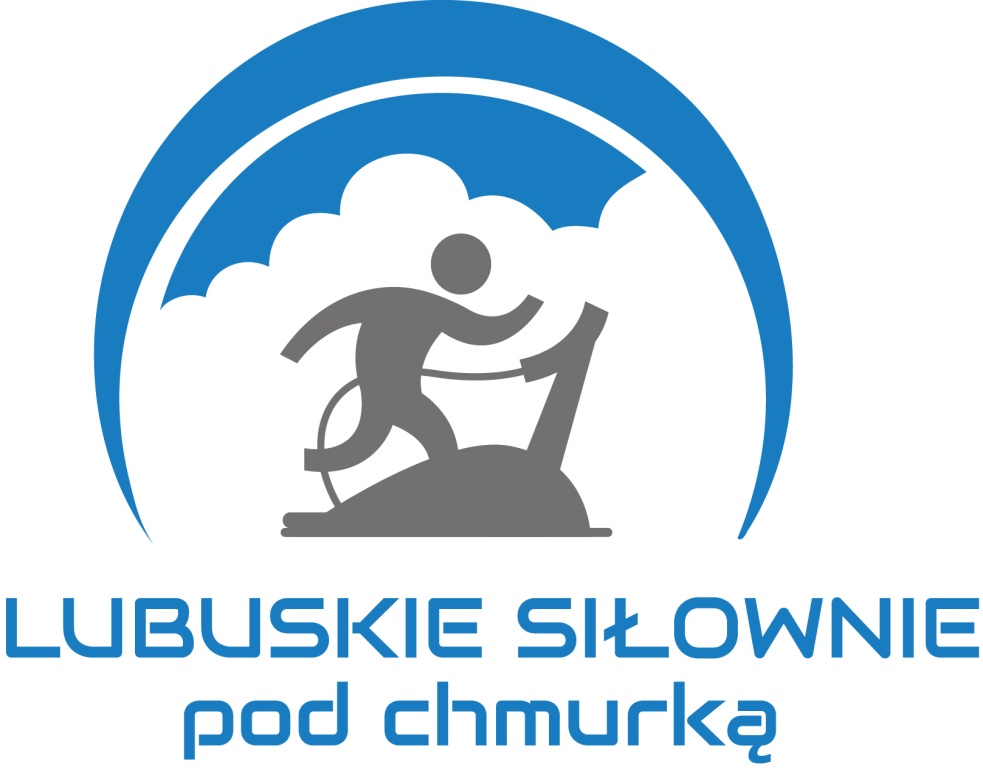 do Programu pn. „Lubuskie siłownie pod chmurką” na 2018 rok……………………………………						…………………………………….    Nazwa i adres Wnioskodawcy 							 (miejsce i data)OŚWIADCZENIE O ZABEZPIECZENIU WKŁADU WŁASNEGO  W związku z ubieganiem się o przyznanie pomocy finansowej na realizację zadań wskazanych 
we wniosku o udzielenie pomocy finansowej w ramach Programu pn. „Lubuskie siłownie pod chmurką” na 2018 rok oświadczam, że w budżecie Gminy/Powiatu…………………………(nazwa i adres JST)  zabezpieczono środki finansowe niezbędne do zrealizowania zadań wskazanych we wniosku 
w wysokości …………………….. PLN.					 …………………………………………………………PIECZĄTKI I PODPISY OSÓBUPOWAŻNIONYCHZ RAMIENIA WNIOSKODAWCY(wraz z podpisem Skarbnika)